Конспект  НОД «Путешествие в подводный мир»в младшей группеВоспитатель Сизякова А.В.Задачи: познакомить детей с подводным миром и его обитателями, сформировать первоначальное представление о строении рыбы, воспитывать доброжелательное отношение ко всему живому.Звучит аудиозапись со звуками моря — плеск волн, прибой. Ребята, прислушайтесь. Что вы слышите?Шум моря, волны плещутся о берег …А кто из вас видел море? Купался в нем?А вы хотели бы снова оказаться на море?Ребята, скажите, а на чем можно путешествовать по морю?На корабле, на яхте, на лодке…Давайте сейчас мы с вами сядем в лодочки и поплывем в путешествие по волнам.— Пальчиковая гимнастика. Две ладошки прижму и по морю поплыву.Две ладошки, друзья, — это лодочка моя.Паруса подниму, синим морем поплыву.А по бурным волнам плывут рыбки тут и там.Дети прижимают обе ладошки, не соединяя большие пальцы. Имитируют движение лодочки.Показ слайда: «Синее море»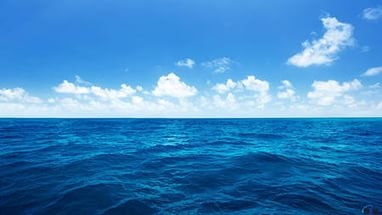 Ребята, мы с вами приплыли на самую середину синего моря. И очутились в подводном мире. Посмотрите, здесь чей-то домик. Интересно кто в нем живет? Нужно отгадать загадку, тогда и узнаем, кто здесь обитает?В воде она живет — нет клюва, а клюет.Блещет в речке чистой спинкой серебристой.(Рыба)— Сейчас посмотрим, правильно ли вы отгадали. Просмотр слайдов: «Рыбки»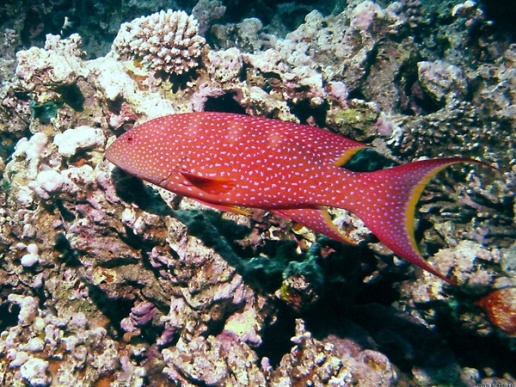 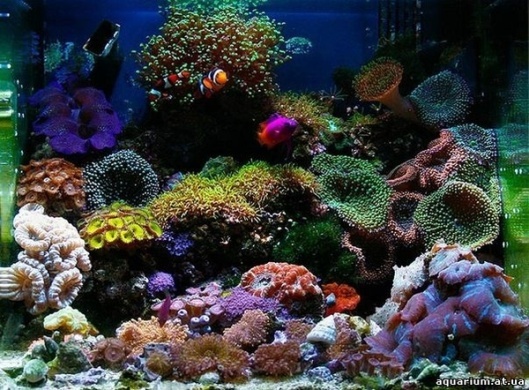 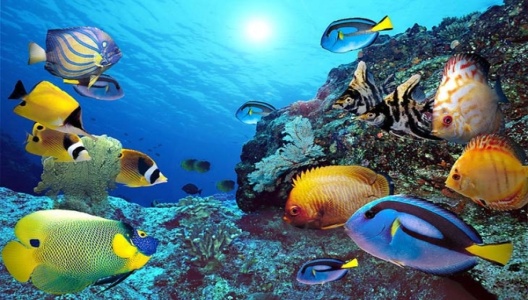 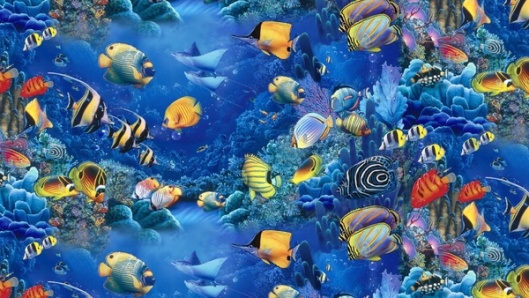 Давайте внимательно посмотрим на нее. Вот у рыбки туловище — вытянутое, длинное, впереди голова, а сзади хвост. У рыбки всегда спинка сверху, а брюхо снизу. На спине, на брюшке и на хвосте есть плавники.— А для чего рыбке нужны плавники?Плавать…Чтобы двигаться. А хвостовой плавник — это основной орган движения, он выполняет роль руля, особенно при крутых поворотах.— На голове у рыбки есть глаза. А зачем нам нужны глаза?Чтобы видеть. Правильно, чтобы видеть. Рыбка видит глазами все вокруг себя, так же, как и мы с вами. А что ещё есть на голове у рыбки?Рот.А для чего нужен рыбке рот?Чтобы есть, разговаривать.Правильно, так же как и нам с вами, для того чтобы есть и разговаривать. Ведь рыбки тоже умеют разговаривать, только очень тихо, поэтому их никто не слышит.Дети, а как называется человек, который ловит рыб?Рыбак.Ребята, а вы знаете, что на море, бывают волны?— А как вы думаете, какие волны Иногда бывают маленькие и спокойные, а когда шторм: высокие и пенящиеся, огромные. Давайте, вы мне сейчас покажете, какие бывают волны.Проводится упражнение «Волна»Воспитатель называет характер волн: спокойные, ленивые, а теперь веселые, а теперь злые, а теперь — шторм, огромные. Дети показывают руками и кистями рук волны (под музыку — «Шум моря»).— Вот какие бывают волны.Какие огромные волны поднялись, взбаламутили всю воду и принесли целую кучу ракушек. Слайд : «Ракушки»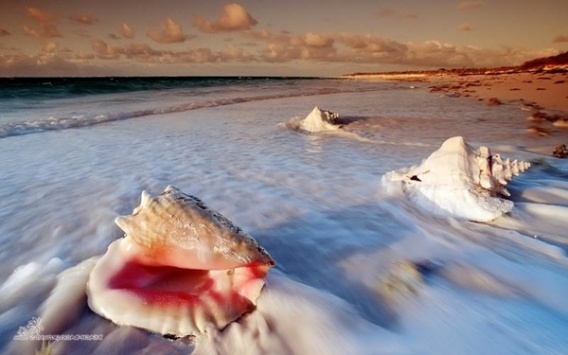 Ой, смотрите, сколько много ракушек.А давайте к одной из них подплывем, и что же мы увидем?Слайд, «Ракушка с жемчуженой».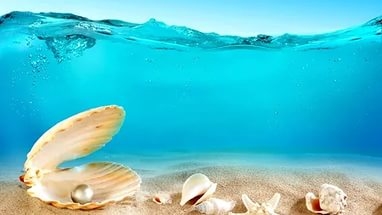 А как, откуда там появилась жемчужина?Не в каждой ракушке, может быть жемчужина?На самом деле жемчужина - это плод трудов моллюска Она образуется, когда внутрь раковины попадает посторонний предмет или паразит, Избавиться тела моллюск не может, и поэтому он защищается от чужака, обволакивая его слоями специального вещества. Вот так и постепенно образуется «Жемчужина».Ну, а мы поплывем дальше.Ой, кто это перед нами?Конечно, это медуза.Слайд: «Медуза»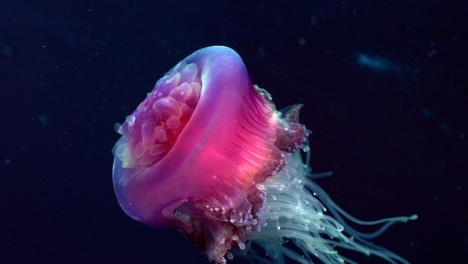 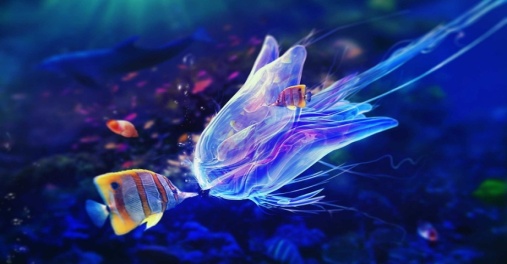 Посмотрите, что они вам напоминают? Похожи на зонтики?Много разных мелких медуз живет в нашем море, есть и крупные.  Если приблизится враг к медузе, она может его обжечь. Ожог этот напоминает ожог крапивой. Отсюда еще такие названия медуз, как жгучка, морская крапива. Для врагов медузы ожог этот опасен, а для человека не так уж и опасен, но болезненен. Проводится физкультминуткаРыбка плавает в водице,(Имитационные движения руками)Рыбке весело нырять.( Приседания)Рыбка, рыбка, отзовись!(Две ладошки вместе — к уху)Мы хотим тебя поймать.(Хлопки слева, справа)Отправляемся дальше?(слышны звуки дельфинов на аудиозаписи).Воспитатель загадывает загадку:Стая по морю плывёт,Звук чудесный издаёт,Любознательны, игривы,С плавниками, но не рыбы!Слайд: «дельфины»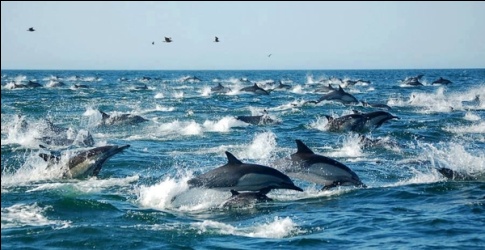 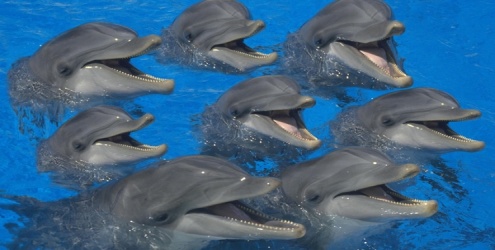  Дельфины очень-очень умные и удивительно развитые млекопитающие животные.На дельфинах, даже можно прокатиться детям. Это очень интересно!На этом наше путешествие заканчивается.А сейчас давайте присядем и повторим, что нового мы сегодня узнали.Заключительная часть— Две ладошки прижму и по морю поплыву.Две ладошки, друзья, — это лодочка моя.Паруса подниму, синим морем поплыву.А по бурным волнам плывут рыбки тут и там.